от  26 марта 2020 года				                                        № 506О заключении  договора на размещение нестационарного торгового объектав МО ГП «Город Малоярославец»  Рассмотрев представленные материалы, протокол заседания комиссии по НТО МО ГП «Город Малоярославец», руководствуясь ст. 26 Устава МО ГП «Город Малоярославец»,  Городская Дума РЕШИЛА:Администрации МО ГП «Город Малоярославец»  заключить договор на размещение нестационарного торгового объекта по ул. Почтовой вблизи д.2 с Государственным автономным учреждением Калужской области по туризму «Туристско-информационный центр «Калужский край» на безвозмездной основе до 01.07.2020г.Контроль за исполнением настоящего Решения возложить на  Главу  Администрации МО ГП «Город Малоярославец»  Р.С. Саидова.Настоящее Решение вступает в силу с момента его опубликования. Глава муниципального образования ГП «Город Малоярославец»				                         О.А. Жукова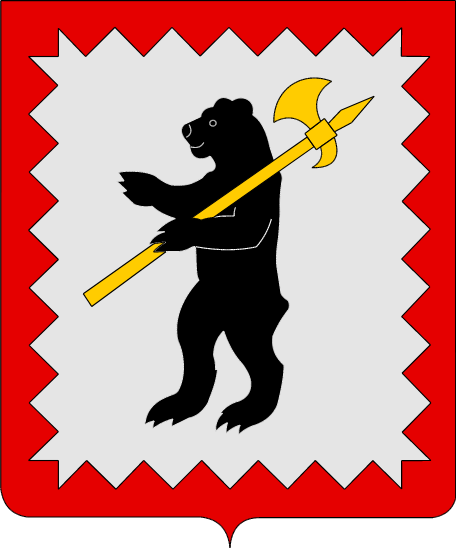  Калужская область ГОРОДСКАЯ ДУМА муниципального образования «Город Малоярославец»РЕШЕНИЕ